Autism Toolbox - Social and Emotional Wellbeing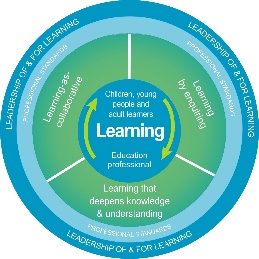 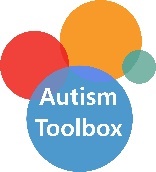 Professional Reflection and Planning Tool:  This professional reflection and planning tool provide opportunities to reflect on your knowledge and understanding of the areas highlighted within the Autism Toolbox and help you plan the next steps in your professional learning. Autism Toolbox - Social and Emotional WellbeingProfessional Reflection and Planning Tool:  This professional reflection and planning tool provide opportunities to reflect on your knowledge and understanding of the areas highlighted within the Autism Toolbox and help you plan the next steps in your professional learning. Autism Toolbox - Social and Emotional WellbeingProfessional Reflection and Planning Tool:  This professional reflection and planning tool provide opportunities to reflect on your knowledge and understanding of the areas highlighted within the Autism Toolbox and help you plan the next steps in your professional learning. Autism Toolbox - Social and Emotional WellbeingProfessional Reflection and Planning Tool:  This professional reflection and planning tool provide opportunities to reflect on your knowledge and understanding of the areas highlighted within the Autism Toolbox and help you plan the next steps in your professional learning. Autism Toolbox - Social and Emotional WellbeingProfessional Reflection and Planning Tool:  This professional reflection and planning tool provide opportunities to reflect on your knowledge and understanding of the areas highlighted within the Autism Toolbox and help you plan the next steps in your professional learning. Autism Toolbox - Social and Emotional WellbeingProfessional Reflection and Planning Tool:  This professional reflection and planning tool provide opportunities to reflect on your knowledge and understanding of the areas highlighted within the Autism Toolbox and help you plan the next steps in your professional learning. Autism Toolbox - Social and Emotional WellbeingProfessional Reflection and Planning Tool:  This professional reflection and planning tool provide opportunities to reflect on your knowledge and understanding of the areas highlighted within the Autism Toolbox and help you plan the next steps in your professional learning. Name Establishment Date Toolbox Focus area Toolbox Focus area My reflections on the Toolbox information My reflections on the Toolbox information My next steps and priorities for my professional learning.My next steps and priorities for my professional learning.My next steps and priorities for my professional learning.Mental Health and Wellbeing Mental Health and Wellbeing Play and Leisure Play and Leisure Anxiety, stress, coping strategies and resilienceAnxiety, stress, coping strategies and resilienceRelationships Relationships Reflective Prompts Next Steps and Priorities for my Professional Learning.How do I know how well I am supporting my autistic learners’ social and emotional wellbeing? How do we know as a school community that our ethos, practice and policies support our autistic learners social and emotional wellbeing?